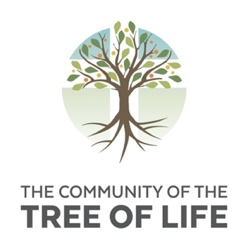 Community of the Tree of LifeApplication Form (Part 2)September 2021 – June 2022SECTION CIntroductionIn this form we are inviting you to say more about yourself, your faith life and your reasons for applying to join the community.Please start by telling us your name.Title	TitleFirst Name	First NameOther/Middle Name(s)	Other NamesLast Name	Last NamePreferred Name	Preferred NamePersonal DetailsPlease tell us about your personal skills and interests.Click here to enter your answerChurch InvolvementAre you regularly involved in a church community? Yes	 NoName of the church where you worship most regularlyClick here to enter your answerDenomination or affiliationDenominationBriefly describe your own personal experience of churchClick here to enter your answerChurch InfluencesWhat kind of experience do you have of people from other Christian churches or traditions than your own?Click here to enter your answerWhat is the most challenging or most radical thing you have seen done in a church?Click here to enter your answerSupporting StatementPlease write freely about yourself.  The following are possible areas that you may wish to write about:who you areyour faith journeywhat particularly attracts you to apply for this year at the Communitywhat you plan to do after this year, if you are acceptedwhat you will do if you are not acceptedClick here to enter your answerDeclarationDid someone help you to fill out this form?   Yes    NoIf so, who helped you, and in what way?Click here to enter your answerI agree to my details being stored electronically for the purpose of this application.
(All such records will be destroyed either upon the unsuccessful completion of this application,
or within 2 years of having completed the programme.)Name: NameSubmission Date: Date